Lesson 24: Polynomial Identities (Part 2)Let’s explore some other identities.24.1: Revisiting an Old TheoremInstructions to make a right triangle:Choose two integers.Make one side length equal to the sum of the squares of the two integers.Make one side length equal to the difference of the squares of the two integers.Make one side length equal to twice the product of the two integers.Follow these instructions to make a few different triangles. Do you think the instructions always produce a right triangle? Be prepared to explain your reasoning.24.2: Theorems and IdentitiesHere are the instructions to make a right triangle from earlier:Choose two integers.Make one side length equal to the sum of the squares of the two integers.Make one side length equal to the difference of the squares of the two integers.Make one side length equal to twice the product of the two integers.Using  and  for the two integers, write expressions for the three side lengths.Why do these instructions make a right triangle?24.3: Identifying IdentitiesHere is a list of equations. Circle all the equations that are identities. Be prepared to explain your reasoning.24.4: Egyptian Fractions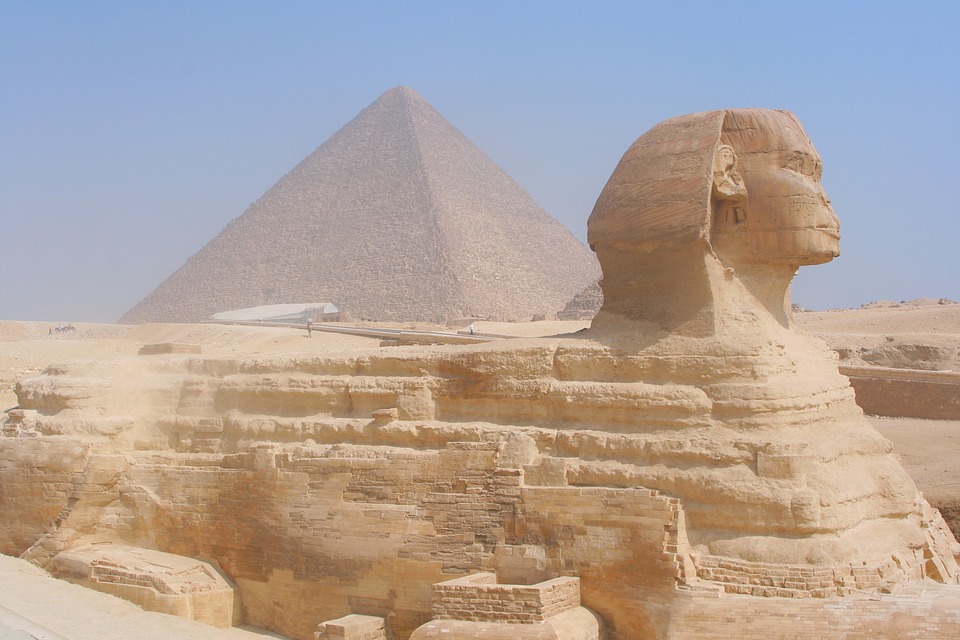 In Ancient Egypt, all non-unit fractions were represented as a sum of distinct unit fractions. For example,  would have been written as  (and not as  or any other form with the same unit fraction used more than once). Let’s look at some different ways we can rewrite  as the sum of distinct unit fractions.Use the formula  to rewrite the fraction , then show that this formula is an identity.Another way to rewrite fractions of the form  is given by the identity . Use it to re-write the fraction , then show that it is an identity.Are you ready for more?For fractions of the form , that is, fractions with a denominator that is the product of two positive integers, the following formula can also be used: , where . Use it to re-write the fraction , then show that it is an identity.Lesson 24 SummarySometimes we can think something is an identity when it actually isn’t. Consider the following equations that are sometimes mistaken as identities:Both of these are true for some very specific values of  and , for example when either  or  is 0, but they are not true for most values of a and b, for example  and  (try it!). The actual identities associated with the expressions on the left side are  and .Are polynomials the only types of expressions you can find in identities? Not at all! Here is an identity that shows a relationship between rational expressions:We can show that this identity is true by adding the terms in the expression on the right using a common denominator:An important difference from polynomial identities is that identities involving rational expressions could have a few exceptional values of  where they are not true because the rational expressions on one side or the other are not defined. For example, the identity above is true for all values of  except  and .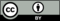 © CC BY 2019 by Illustrative Mathematics®